APSTIPRINĀTSRīgas Stradiņa universitātesiepirkuma komisijas2018.gada 3.augusta sēdē,protokols Nr. 62-8/238- 1IEPIRKUMADatu centru datortīkla savienojumu izveideID Nr. RSU-2018/64/AFN-MINOLIKUMSRīga, 2018VISPĀRĪGĀ INFORMĀCIJAIepirkuma nosaukums, identifikācijas numurs un iepirkuma metode“Datu centru datortīkla savienojumu izveide”, identifikācijas Nr. RSU-2018/64/AFN-MI, (turpmāk – Iepirkums), kas tiek veikts saskaņā ar Publisko iepirkumu likuma (turpmāk – PIL) 9.pantu.PasūtītājsPasūtītāja nosaukums: Rīgas Stradiņa universitāte (turpmāk – Pasūtītājs).Reģistrācijas numurs: 90000013771Juridiskā adrese: Dzirciema iela 16, Rīga LV-1007.Pasūtītāja profila adrese: http://www.rsu.lv KontaktpersonaInfrastruktūras departamenta Administratīvo funkciju nodrošināšanas iepirkumu nodaļas iepirkumu projektu vadītāja Sabīna Bušmane: tālruņa numurs: +37167060863, e-pasts: Sabina.Busmane@rsu.lv; vai Infrastruktūras departamenta Administratīvo funkciju nodrošināšanas iepirkumu nodaļas vadītāja Sandija Mazlazdiņa: tālruņa numurs: +37167060859, e-pasts: Sandija.Mazlazdina@rsu.lv.Kontaktpersona sniedz tikai organizatoriska rakstura informāciju par Iepirkumu.PretendentiPretendents var būt jebkura fiziska vai juridiska persona, šādu personu apvienība jebkurā to kombinācijā, kura ir iesniegusi piedāvājumu Iepirkumam.Ja piedāvājumu iesniedz fizisko vai juridisko personu apvienība jebkurā to kombinācijā (turpmāk – piegādātāju apvienība), piedāvājumā jānorāda persona, kura pārstāv piegādātāju apvienību Iepirkumā, kā arī katras personas atbildības apjoms. Ja nav norādīta persona, kas pārstāv piegādātāju apvienību Iepirkumā, tad visi piegādātāju apvienības biedri paraksta Iepirkuma pieteikumu.Ja iepirkuma līguma slēgšanas tiesības Iepirkumā tiek piešķirtas piegādātāju apvienībai, pirms iepirkuma līguma slēgšanas piegādātāju apvienība pēc savas izvēles izveidojas atbilstoši noteiktam  juridiskam statusam vai iesniedz Pasūtītājam sabiedrības līgumu, kurā noteikts, ka visi piegādātāju apvienības dalībnieki kopā un atsevišķi ir atbildīgi par iepirkuma līgumā noteikto darbu izpildi un pilnvara galvenajam dalībniekam pārstāvēt piegādātāju apvienību iepirkuma līguma izpildē un dalībnieku vārdā parakstīt dokumentus. Sabiedrības līgumā obligāti ir jānorāda, kādas personas ir apvienojušās piegādātāju apvienībā un katra piegādātāju apvienības dalībnieka veicamo darbu apjomu.Pretendents var balstīties uz citu personu tehniskajām un profesionālajām iespējām, ja tas ir nepieciešams konkrētā iepirkuma līguma izpildei, neatkarīgi no savstarpējo attiecību tiesiskā rakstura. Šādā gadījumā pretendents pierāda Pasūtītājam, ka tā rīcībā būs nepieciešamie resursi, iesniedzot šo personu apliecinājumu vai vienošanos par nepieciešamo resursu nodošanu piegādātāja rīcībā. Pretendents, lai apliecinātu profesionālo pieredzi vai Pasūtītāja prasībām atbilstoša personāla pieejamību, var balstīties uz citu personu iespējām tikai tad, ja šīs personas sniegs pakalpojumus, kuru izpildei attiecīgās spējas ir nepieciešamas.Pretendents var balstīties uz cita uzņēmēja iespējām, apliecinot atbilstību prasībai par finanšu apgrozījumu, tikai gadījumā, ja iepirkuma līguma izpildei pretendents ar minēto uzņēmēju atbildību pret Pasūtītāju uzņemsies solidāri un ar savu saimniecisko vai finansiālo stāvokli garantēs iepirkuma līguma izpildi – šādā gadījumā pretendents piedāvājumā iesniedz šī uzņēmēja apliecinājumu, ka iepirkuma līguma slēgšanas gadījumā iepirkuma līguma izpildei pretendents ar minēto uzņēmēju atbildību pret Pasūtītāju uzņemsies solidāri un ar savu saimniecisko vai finansiālo stāvokli garantēs iepirkuma līguma izpildiIepirkuma nolikuma saņemšanaIeinteresētais piegādātājs Iepirkuma nolikumu un ar to saistīto dokumentāciju var saņemt lejuplādējot elektroniskajā formātā Pasūtītāja mājaslapā internetā: https://www.rsu.lv/iepirkumi/publiskie-iepirkumi.Lejuplādējot Iepirkuma nolikumu, ieinteresētais piegādātājs apņemas sekot līdzi turpmākajām izmaiņām Iepirkuma nolikumā, kā arī iepirkuma komisijas sniegtajām atbildēm uz ieinteresēto piegādātāju jautājumiem, kas tiks publicētas Pasūtītāja interneta mājaslapā pie Iepirkuma nolikuma. Ja minētos dokumentus un ziņas Pasūtītājs ir ievietojis mājaslapā internetā, tiek uzskatīts, ka ieinteresētais piegādātājs tos ir saņēmis un ar tiem iepazinies.Informācijas apmaiņas kārtība un papildu informācijas sniegšanaIepirkuma komisija un ieinteresētie piegādātāji ar informāciju apmainās rakstiski, izmantojot elektronisko pastu. Mutvārdos sniegtā informācija Iepirkuma ietvaros nav saistoša.Ieinteresētais piegādātājs jautājumus par Iepirkuma nolikumu uzdod rakstiskā veidā, adresējot tos iepirkuma komisijai un nosūtot tos elektroniski uz elektroniskā pasta adresi:  Sabina.Busmane@rsu.lv.Ja ieinteresētais piegādātājs ir laikus pieprasījis papildus informāciju par Iepirkuma nolikumā iekļautajām  prasībām, Pasūtītājs to sniedz triju darbdienu  laikā, bet ne vēlāk kā četras dienas pirms piedāvājumu iesniegšanas termiņa beigām. Iepirkuma komisija atbildi ieinteresētajam piegādātājam nosūta elektroniski uz elektroniskā pasta adresi, no kuras saņemts jautājums, un publicē Pasūtītāja interneta mājaslapā www.rsu.lv sadaļā “Iepirkumi”.Ieinteresēto piegādātāju pienākums ir pastāvīgi sekot mājaslapā www.rsu.lv sadaļā “Iepirkumi” publicētajai informācijai par Iepirkumu.Pretendentu rakstiski iesniegtie jautājumi un iepirkuma komisijas atbildes uz tiem kļūst saistoši visiem Iepirkuma iespējamiem pretendentiem ar to paziņošanas brīdi Pasūtītāja mājaslapā www.rsu.lv sadaļā “Iepirkumi”.Iepirkuma komisija nav atbildīga par to, ja kāds ieinteresētais piegādātājs nav iepazinies ar informāciju par Iepirkumu, kurai ir nodrošināta brīva un tieša elektroniska pieeja interneta mājaslapā www.rsu.lv sadaļā “Iepirkumi”.Piedāvājuma saturs un noformēšanas prasībasPiedāvājums jāiesniedz 1 (vienā) aizlīmētā un aizzīmogotā ar zīmogu un/vai parakstu iesaiņojumā, nodrošinot iesaiņojuma drošību, lai piedāvājuma dokumentiem nevar piekļūt, nesabojājot iesaiņojumu.Uz piedāvājuma iesaiņojuma norāda:Iepirkumā jāiesniedz viens piedāvājuma oriģināls papīra formātā. Prasības piedāvājuma dokumentiem:latviešu valodā vai, ja to oriģināli ir svešvalodā, attiecīgajam dokumentam ir pievienots tā tulkojums latviešu valodā ar pretendenta apliecinājumu par tulkojuma pareizību;piedāvājuma dokumentu lapas ir sanumurētas;visi piedāvājuma dokumenti ir cauršūti ar izturīgu diegu vai auklu. Diegi ir stingri nostiprināti ar uzlīmētu baltu papīra lapu. Šuvuma vieta ir apstiprināta ar pretendenta pārstāvja ar pārstāvības tiesībām parakstu, ir norādīts atšifrēts lappušu skaits. Piedāvājums ir noformēts tā, lai novērstu iespēju nomainīt lapas, nesabojājot nostiprinājumu;piedāvājums ir skaidri salasāms, bez labojumiem un dzēsumiem;piedāvājuma sākumā ir satura rādītājs. Ja piedāvājums iesniegts vairākos sējumos, satura rādītājs ir katram sējumam atsevišķi, pirmā sējuma satura rādītājā ir norādīts sējumu skaits un lapu skaits katrā sējumā.Piedāvājuma dokumenti jāsakārto šādā secībā:titullapa ar norādi – Iepirkuma nosaukums, identifikācijas Nr., pretendenta nosaukums, reģistrācijas Nr., juridiskā adrese, tālrunis;iesniedzamie dokumenti (atbilstoši Iepirkuma nolikuma 3. nodaļas prasībām).Visus izdevumus, kas saistīti ar piedāvājuma sagatavošanu un iesniegšanu Iepirkumā sedz pretendents.Piedāvājuma iesniegšanaPiedāvājumu iesniedz personīgi vai nosūta pa pastu ierakstītā sūtījumā iepirkuma komisijai līdz 2018. gada 21.augusta, plkst. 10.00, adrese: RSU Infrastruktūras departamenta Administratīvo funkciju nodrošināšanas iepirkumu nodaļa, Rīgā, Kristapa ielā 30 (106.kab.).Ja piedāvājums iesniegts vai piegādāts pēc Iepirkuma nolikuma 1.8.1. punktā norādītā piedāvājuma iesniegšanas termiņa beigām, iepirkuma komisija neatvērtu piedāvājumu nosūta pa pastu uz adresi, kas norādīta uz pretendenta aploksnes.INFORMĀCIJA PAR IEPIRKUMA PRIEKŠMETUIepirkuma priekšmeta aprakstsIepirkuma priekšmets ir datu centru datortīkla savienojumu izveide, kas ietver tīklu iekārtu piegādi un konfigurāciju (turpmāk – Darbi) atbilstoši Iepirkuma nolikumam un Iepirkuma nolikuma 2.pielikumā “Tehniskā specifikācija (turpmāk – Tehniskā specifikācija) noteiktajām prasībām.Iepirkuma nomenklatūra (CPV kods): 32420000-3 Tīkla iekārtas. 72511000-0 Tīkla vadības programmatūras pakalpojumi.Pretendents var iesniegt vienu piedāvājuma variantu par pilnu iepirkuma priekšmeta apjomu.Līguma izpildes noteikumiLīguma noteikumi saskaņā ar Iepirkuma nolikumam pievienoto Līguma projektu (5.pielikums). Iebildumus par Līguma projekta (5.pielikums) nosacījumiem iesniedz rakstiski Iepirkuma nolikuma 1.6.1. punktā noteiktajā kārtībā. Pēc piedāvājumu iesniegšanas termiņa beigām iebildumi par Līguma projektu netiks ņemti vērā.Līgums stājas spēkā ar tā parakstīšanas dienu un tā darbības laiks ir līdz pušu savstarpējo saistību pilnīgai izpildei.Darbu izpildes laiks 30 (trīsdesmit) dienu laikā no pasūtījuma veikšanas dienas. Par pasūtījuma veikšanas dienu tiek uzskatīta diena, kad Pasūtītājs elektroniski ir nosūtījis pasūtījuma pieprasījumu uz iepirkuma līgumā izpildītāja norādīto e-pasta adresi.Darbu izpildes vieta: Dzirciema iela 16, Ķīpsalas iela 6b, Rīga un Anniņmuižas bulv. 26, Rīga.Garantijas termiņš ne mazāk kā 60 sešdesmit) mēneši no Preces pieņemšanas-nodošanas akta parakstīšanas dienas.PRASĪBAS, IESNIEDZAMIE DOKUMENTI UN PRETENDENTU ATLASEVispārīgie noteikumiIzziņas un citus dokumentus, kurus saskaņā ar LV normatīvajos aktos noteiktajos gadījumos izsniedz kompetentās institūcijas, Pasūtītājs pieņem un atzīst, ja tie izdoti ne agrāk kā vienu mēnesi pirms to iesniegšanas dienas, bet ārvalstu kompetento institūciju izsniegtās izziņas un citus dokumentus pasūtītājs pieņem un atzīst, ja tie izdoti ne agrāk kā sešus mēnešus pirms iesniegšanas dienas, ja izziņas vai dokumenta izdevējs nav norādījis īsāku tā derīguma termiņu.Saskaņā ar PIL 49. pantu pretendents kā sākotnējo pierādījumu atbilstībai Iepirkuma nolikuma 3.4.punktā noteiktajām pretendentu atlases prasībām var iesniegt Eiropas vienoto iepirkuma procedūras dokumentu (turpmāk – ESPD). Ja Pretendents izvēlējies iesniegt ESPD, lai apliecinātu, ka tas atbilst Iepirkuma nolikumā noteiktajām pretendentu atlases prasībām, tas iesniedz ESPD par katru personu, uz kuras iespējām pretendents balstās, lai apliecinātu, ka tā kvalifikācija atbilst Iepirkuma nolikumā noteiktajām prasībām, un par tā norādīto apakšuzņēmēju, kura veicamo pakalpojumu vērtība ir vismaz 10 procenti no iepirkuma līguma vērtības. Piegādātāju apvienība iesniedz atsevišķu ESPD par katru tās dalībnieku. Šajā gadījumā Pretendentam sākotnēji piedāvājumā nav jāiesniedz Iepirkuma nolikuma 3.4.punktā minētie atlases dokumenti. Izslēgšanas nosacījumi atbilstoši PIL 9. panta astotās daļas 1., 2. un 3. punktamUz Iepirkuma uzvarētāju, pretendenta norādīto personu, uz kuras iespējām pretendents balstās, lai apliecinātu, ka tā kvalifikācija atbilst paziņojumā par plānoto līgumu un Iepirkuma nolikumā noteiktajām prasībām, kā arī uz katru personālsabiedrības biedru, ja pretendents ir personālsabiedrība, nav attiecināmi PIL 9. panta astotās daļas 1. punktā minētie nosacījumi.Uz Iepirkuma uzvarētāju, pretendenta norādīto personu, uz kuras iespējām pretendents balstās, lai apliecinātu, ka tā kvalifikācija atbilst paziņojumā par plānoto līgumu un Iepirkuma nolikumā noteiktajām prasībām, kā arī uz katru personālsabiedrības biedru, ja pretendents ir personālsabiedrība, nav attiecināmi PIL 9. panta astotās daļas 2. punktā minētie nosacījumi piedāvājumu iesniegšanas termiņa pēdējā dienā, un dienā, kad pieņemts lēmums par iespējamu Līguma slēgšanas tiesību piešķiršanu.Iepirkuma dokumentu sagatavotājs (pasūtītāja amatpersona vai darbinieks), Iepirkuma komisijas loceklis vai eksperts nav saistīts ar pretendentu PIL likuma 25. panta pirmās un otrās daļas izpratnē vai nav ieinteresēts kāda pretendenta izvēlē, un Pasūtītājam ir iespējams novērst šo situāciju ar mazāk pretendentu ierobežojošiem pasākumiem.Pieteikums Pretendents iesniedz pieteikumu dalībai Iepirkumā, saskaņā ar Iepirkuma nolikuma 1. pielikumu. Personas, kura paraksta pieteikumu, pārstāvības tiesībām ir jābūt nostiprinātām atbilstoši Latvijas Republikā (turpmāk – LV) spēkā esošajos normatīvajos aktos noteiktajam regulējumam. Ja pieteikumu paraksta pretendenta pilnvarota persona, piedāvājumam ir jāpievieno attiecīgais dokuments par pārstāvēttiesīgās personas izdotu pilnvaru. Ja pretendents ir piegādātāju apvienība un sabiedrības līgumā nav atrunātas pārstāvības tiesības, pieteikuma oriģināls jāparaksta katras personas, kas iekļauta piegādātāju apvienībā, pārstāvim ar pārstāvības tiesībām.Atlases prasības un iesniedzamie dokumentiTehniskais piedāvājumsPretendents iesniedz tehnisko piedāvājumu atbilstoši Iepirkuma nolikuma 2. pielikumā norādītajai tehniskajai specifikācijai.Tehnisko piedāvājumu sagatavo un iesniedz saskaņā ar Iepirkuma nolikuma tehniskā piedāvājuma formu (2.pielikums). Finanšu piedāvājumsFinanšu piedāvājumu pretendents sagatavo un iesniedz atbilstoši Iepirkuma nolikumā pievienotajai finanšu piedāvājuma formai (2.pielikums). Finanšu piedāvājumā norādītajās cenās jābūt iekļautām visām izmaksu pozīcijām, kas saistītas ar Preces piegādes nodrošināšanu atbilstoši Tehniskajai specifikācijai.Izmaksas norādāmas bez PVN ar precizitāti 2 (divas) zīmes aiz komata. Finanšu piedāvājumā norādītajām cenām ir jābūt norādītām euro (EUR), norādot piedāvātās cenas ar precizitāti 2 (divi) cipari aiz komata, un tajā jābūt ietvertiem visiem nodokļiem un nodevām, izņemot pievienotās vērtības nodokli. Cenās jābūt ietvertām arī visām administrācijas, dokumentu sagatavošanas, saskaņošanas un transporta izmaksām, kas saistītas ar Preces piegādi un uzstādīšanu. Pretendents norāda cenu par katru preces vienu vienību (bez PVN) un par plānoto vienības apjomu atbilstoši finanšu piedāvājuma formaiPIEDĀVĀJUMU VĒRTĒŠANAPiedāvājuma izvēles kritērijsPasūtītājs piešķir iepirkuma līguma slēgšanas tiesības saimnieciski visizdevīgākajam piedāvājumam, kuru nosaka, ņemot vērā tikai cenu – piedāvāto viszemāko līgumcenu EUR bez PVN.Piedāvājumu vērtēšanaIepirkuma komisija piedāvājumu vērtēšanu veic slēgtās sēdēs šādos posmos:piedāvājuma noformējuma pārbaude;finanšu piedāvājuma atbilstības pārbaude;pretendentu atlase;tehniskā piedāvājuma atbilstības pārbaude;piedāvājumu vērtēšana.Ja pretendents, kurš piedāvājis viszemāko cenu, vai tā piedāvājums kādā no vērtēšanas posmiem tiek noraidīts vai izslēgts, iepirkuma komisija vērtē nākamo piedāvājumu ar viszemāko cenu.Iepirkuma komisija pārbauda piedāvājumu atbilstību Iepirkuma nolikumā noteiktajām prasībām un izvēlas piedāvājumu saskaņā ar noteikto izvēles kritēriju.Piedāvājuma noformējuma pārbaudeIepirkuma komisija novērtē katra piedāvājuma atbilstību Iepirkuma nolikuma 1.7. punktā noteiktajām prasībām.Ja piedāvājums neatbilst kādai no piedāvājumu noformējuma prasībām (piemēram, neparakstīts piedāvājums), iepirkuma komisija var lemt par attiecīgā piedāvājuma tālāku izskatīšanu.Finanšu piedāvājuma pārbaudeIepirkuma komisija pārbauda vai Pretendenta iesniegtais:finanšu piedāvājums atbilst Iepirkuma nolikuma 3.6. punkta prasībām;finanšu piedāvājumā nav aritmētisko kļūdu.Aritmētisko kļūdu gadījumā iepirkuma komisija labo Pretendenta piedāvājuma aritmētiskās kļūdas saskaņā ar Publisko iepirkuma likuma 41.panta devīto daļu. Par kļūdu labojumu un laboto piedāvājuma summu iepirkumu komisija paziņo Pretendentam, kura pieļautās kļūdas labotas. Vērtējot finanšu piedāvājumu, iepirkumu komisija ņem vērā labojumusPiedāvājumu vērtēšanas gaitā pasūtītājs ir tiesīgs pieprasīt, lai tiek izskaidrota finanšu piedāvājumā iekļautā informācija. Ja iepirkuma komisija konstatē, ka konkrētais piedāvājums varētu būt nepamatoti lēts, iepirkuma komisija pirms šī piedāvājuma noraidīšanas rakstveidā pieprasa Pretendentam detalizētu paskaidrojumu par būtiskajiem piedāvājuma nosacījumiem saskaņā ar Publisko iepirkumu likuma 53.pantu.Pretendentu atlaseIepirkuma komisija ir tiesīga pretendenta kvalifikācijas atbilstības pārbaudi veikt tikai tam pretendentam, kuram būtu piešķiramas līguma slēgšanas tiesības.Lai konstatētu, kuram pretendentam ir piešķiramas līguma slēgšanas tiesības,  Iepirkuma komisija pārbauda vai iesniegtajos finanšu piedāvājumos nav aritmētiskās kļūdas. Ja Iepirkuma komisija konstatē šādas kļūdas, tā tās izlabo. Par kļūdu labojumu un laboto piedāvājuma summu Iepirkuma komisija paziņo pretendentam, kura pieļautās kļūdas labotas. Vērtējot piedāvājumus, Iepirkuma komisija ņem vērā Iepirkuma komisijas veikto aritmētisko kļūdu labojumus.Iepirkuma komisija attiecībā uz pretendentu, kuram būtu piešķiramas līguma slēgšanas tiesības, pārbauda PIL 9.panta astotajā daļā norādīto izslēgšanas gadījumu esamību PIL 9.panta devītajā daļā noteiktajā kārtībā. Ja Pasūtītājs informāciju par pretendentu, kas ir par pamatu pretendenta izslēgšanai no turpmākās dalības Iepirkumā, iegūst tieši no kompetentās institūcijas, datubāzēs vai no citiem avotiem, pretendents atbilstoši PIL noteikumiem ir tiesīgs iesniegt izziņu vai citu dokumentu par attiecīgo faktu gadījumos, kad Pasūtītāja iegūtā informācija neatbilst faktiskajai situācijai.Iepirkuma komisija vērtē pretendenta, kuram būtu piešķiramas līguma slēgšanas tiesības, atbilstību iepirkuma nolikuma 3.3. punktā noteiktajām pretendentu atlases prasībām.Ja pretendents neatbilst kādai no iepirkuma nolikuma 3.3. punktā noteiktajām pretendentu atlases prasībām, pretendents tiek izslēgts no turpmākās dalības iepirkumā un tā piedāvājumu tālāk nevērtē.Tehniskā piedāvājuma atbilstības pārbaudeIepirkuma komisija pārbauda, vai tehniskais piedāvājums atbilst iepirkuma nolikuma 3.5. punkta prasībām un Tehniskajai specifikācijai.Ja tehniskais piedāvājums neatbilst iepirkuma nolikuma 3.5. punkta prasībām un/vai Tehniskās specifikācijas prasībām, iepirkuma komisija izslēdz pretendentu no turpmākās dalības iepirkumā un tā piedāvājumu tālāk nevērtē.Iepirkuma komisija novērtē Pretendenta tehniskā piedāvājuma atbilstību Nolikuma 3.4. punkta prasībām, tehniskajā specifikācijā izvirzītajām (Nolikuma 2.pielikums) noteiktajām prasībām. Piedāvājumu vērtēšanas gaitā pasūtītājs ir tiesīgs pieprasīt, lai tiek izskaidrota tehniskajā piedāvājumā iekļautā informācija, kā arī iesniegti piedāvāto preču paraugi, ja tie nepieciešami preču atbilstības novērtēšanai un pretendents ar tam pieejamiem dokumentiem nevar pasūtītājam pierādīt preču atbilstību. Ja pretendents neatbilst kādai no tehniskās specifikācijas prasībām, iepirkuma komisija pretendentu izslēdz no turpmākās dalības iepirkuma procedūrā un tā piedāvājumu tālāk neizskata.Informācijas pārbaude par PIL 9. panta astotās daļas 1. 2. un 3. punktā noteikto attiecībā uz pretendentu, kuram būtu piešķiramas līguma slēgšanas tiesības,Iepirkuma komisija pārbauda, vai uz iespējamo Iepirkuma uzvarētāju, pretendenta norādīto personu, uz kuras iespējām pretendents balstās, lai apliecinātu, ka tā kvalifikācija atbilst paziņojumā par plānoto līgumu un Iepirkuma noteikumos noteiktajām prasībām, kā arī uz katru personālsabiedrības biedru, ja pretendents ir personālsabiedrība, ir attiecināmi:PIL 9. panta astotās daļas 1. punktā minētie nosacījumi;PIL 9. panta astotās daļas 2. punktā minētie nosacījumi piedāvājumu iesniegšanas termiņa pēdējā dienā un dienā, kad pieņemts lēmums par iespējamu Iepirkuma līguma slēgšanas tiesību piešķiršanu.PIL 9. panta astotās daļas 3. punktā minētie nosacījumi.Ja iepirkuma komisija konstatē, ka uz iespējamo Iepirkuma uzvarētāju, pretendenta norādīto personu, uz kuras iespējām pretendents balstās, lai apliecinātu, ka tā kvalifikācija atbilst paziņojumā par plānoto līgumu un Iepirkuma noteikumos noteiktajām prasībām, kā arī uz katru personālsabiedrības biedru, ja pretendents ir personālsabiedrība, ir attiecināmi PIL 9. panta astotās daļas 2. punktā minētie apstākļi piedāvājumu iesniegšanas termiņa pēdējā dienā un dienā, kad pieņemts lēmums par iespējamu Iepirkuma līguma slēgšanas tiesību piešķiršanu, tā rīkojas atbilstoši PIL 9. panta desmitās daļas 1. un 2. punktam.Ja iespējamais Iepirkuma uzvarētājs ir piegādātāju apvienība, Iepirkuma komisija pārbauda PIL 9. panta astotās daļas 1. 2. un 3. punktā minēto apstākļu esamību attiecībā uz katru piegādātāju apvienības biedru.Ja iespējamais Iepirkuma uzvarētājs ir ārvalstī reģistrēts vai pastāvīgi dzīvojošs pretendents un persona, uz kuras iespējām pretendents balstās, Iepirkuma komisija pieprasa, lai pretendents iesniedz attiecīgās kompetentās institūcijas izziņu, kas apliecina, ka uz to un personu, uz kuras iespējām pretendents balstās, neattiecas PIL 9. panta astotajā daļā noteiktie gadījumi. Termiņu izziņas iesniegšanai Iepirkuma komisija nosaka ne īsāku par 10 darbdienām pēc pieprasījuma izsniegšanas vai nosūtīšanas dienas. Ja attiecīgais pretendents noteiktajā termiņā neiesniedz minēto izziņu, Iepirkuma komisija to izslēdz no dalības Iepirkumā.IEPIRKUMA UZVARĒTĀJA NOTEIKŠANA UN IEPIRKUMA LĪGUMA SLĒGŠANALēmuma par Iepirkuma rezultātiem pieņemšana un paziņošanaIepirkuma komisija iepirkuma līguma slēgšanas tiesības piešķir pretendentam, kurš ir piedāvājis Iepirkuma nolikuma prasībām atbilstošu saimnieciski visizdevīgāko piedāvājumu atbilstoši Iepirkuma nolikuma 4.1.punktam.Visi pretendenti tiek rakstveidā informēti par Iepirkuma rezultātiem 3 (trīs) darba dienu laikā no lēmuma pieņemšanas dienas, nosūtot paziņojumu par Iepirkuma rezultātiem uz pretendenta piedāvājumā norādīto elektroniskā pasta adresi.Ja Iepirkumā nav iesniegti piedāvājumi vai, ja iesniegtie piedāvājumi neatbilst Iepirkuma nolikumā noteiktajām prasībām, iepirkuma komisija pieņem lēmumu izbeigt Iepirkumu bez rezultāta un 3 (trīs) darbdienu laikā pēc tam, kad pieņemts šajā punktā minētais lēmums, publicē publikāciju vadības sistēmā informāciju par Iepirkuma izbeigšanu bez rezultāta, kā arī savā pircēja profilā nodrošina brīvu un tiešu elektronisku piekļuvi šim lēmumam.Iepirkuma komisija var jebkurā brīdī pārtraukt Iepirkumu un neslēgt Līgumu, ja tam ir objektīvs pamatojums. Iepirkuma komisija 3 (trīs) darbdienu laikā pēc tam, kad pieņemts lēmums pārtraukt Iepirkumu, sagatavo un publicē publikāciju vadības sistēmā informāciju par Iepirkuma pārtraukšanu, norādot lēmuma pieņemšanas datumu un pamatojumu (informācija tiek pievienota paziņojumam par plānoto līgumu), kā arī savā pircēja profilā nodrošina brīvu un tiešu elektronisku piekļuvi šim lēmumam.Citi noteikumiCitas saistības attiecībā uz Iepirkuma norisi, kas nav atrunātas Iepirkuma nolikumā, nosakāmas saskaņā ar Latvijas Republikā spēkā esošiem normatīvajiem aktiem. Iepirkuma nolikumam pievienoti šādi pielikumi:1. pielikums –	Pieteikums (veidlapa);2. pielikums – Tehniskā specifikācija / Tehniskā un finanšu piedāvājuma forma;3. pielikums - Pretendenta pieredzes apraksts (veidlapa);4. pielikums –	Līguma projekts.Iepirkuma komisijas priekšsēdētāja                                                        S. Mazlazdiņa1. pielikumsIepirkuma nolikumam“Datu centru datortīkla savienojumu izveide”, ID Nr. RSU-2018/64/AFN-MIPIETEIKUMS par piedalīšanos iepirkumā“Datu centru datortīkla savienojumu izveide”, identifikācijas Nr. RSU-2018/64/AFN-MI Godātā iepirkuma komisija,Saskaņā ar iepirkuma “Datu centru datortīkla savienojumu izveide”, identifikācijas Nr. RSU-2018/64/AFN-MI (turpmāk – Iepirkums) nolikumu, mēs, apakšā parakstījušies, apstiprinām piedāvājumā sniegto ziņu patiesumu. Ja pretendents ir piegādātāju apvienība:2.1. personas, kuras veido piegādātāju apvienību nosaukums, reģ. Nr., juridiskā adrese:_____;2.2. katras personas atbildības apjoms: _____________________________________.Mēs apstiprinām, ka:3.1. piekrītam Iepirkuma nolikuma pievienotās iepirkuma līguma projekta nosacījumiem;3.2. ievērosim Iepirkuma nolikuma un iepirkuma līgumā  noteiktās prasības, spējam nodrošināt kvalitatīvu Iepirkuma nolikuma Tehniskajā specifikācijā norādīto Preču piegādi un uzstādīšanu.3.3. apliecinām, ka (Pretendenta nosaukums) ir nepieciešamās profesionālās, tehniskās un organizatoriskās spējas, finanšu resursi, iekārtas, personāls un cita fiziska infrastruktūra, kas nepieciešami iepirkuma līguma izpildei.3.4. apliecinām, ka Iepirkuma nolikuma Tehniskā specifikācija un veicamo darbu orientējošie apjomi ir saprotami un pretendents ir gatavs veikt Iepirkuma nolikumā noteikto Preču piegādi un uzstādīšanu;3.5. neesam ieinteresēti nevienā citā piedāvājumā, kas iesniegts Iepirkumā.Pretendents plāno piesaistīt iepirkuma līguma izpildē šādus apakšuzņēmējus ___________________________________________________ (norāda, ja apakšuzņēmēju sniedzamo pakalpojumu vērtība ir 10 procenti no kopējās iepirkuma vērtības vai lielāka).Pretendenta uzņēmums vai tā piesaistītā apakšuzņēmēja uzņēmums atbilst ___ mazā vai _____ vidējā uzņēmuma statusam (norāda attiecīgo).Informācija par pretendentu vai personu, kura pārstāv piegādātāju Iepirkumā:Ar šo uzņemos pilnu atbildību par Iepirkumam iesniegto dokumentu komplektāciju, tajos ietverto informāciju, noformējumu, atbilstību Iepirkuma nolikuma prasībām. Sniegtā informācija un dati ir patiesi.Piedāvājuma dokumentu pakete sastāv no _________ (_____________) lapām.Paraksts: 	Vārds, uzvārds: 	Amats: 		Pieteikums sagatavots un parakstīts 2018. gada __. ___________.2. pielikumsIepirkuma nolikumam“Datu centru datortīkla savienojumu izveide”, ID Nr. RSU-2018/64/AFN-MITEHNISKĀ SPECIFIKĀCIJA Darba uzdevums.Darba uzdevums ir realizēt Pasūtītāja rīcībā esošo datu centru datortīkla savienojumu izveidi izmantojot minimālu skaitu optisko savienojumu.Pasūtītāja rīcībā ir trīs datu centri – Anniņmuižas bulvāris (DCA), Dzirciema iela (DCD) un Ķīpsala (DCK). Starp datu centriem pieejami sekojoši savienojumi:DCD uz DCA – 1x optiskais savienojums (Single-mode optical fiber attālums 10km-25km);DCD uz DCK – 1x optiskais savienojums (Single-mode optical fiber attālums 10km-25km);DCA uz DCK – 2x optiskie savienojumi (Single-mode optical fiber attālums 10km-25km).Rezultātā jāievieš datortīkla savienojumam nepieciešamās komponentes, lai izveidotu slēgumus starp datu centriem:DCD uz DCA - divi savienojumi 10 Gigabit Ethernet;DCD uz DCK - divi savienojumi 10 Gigabit Ethernet;DCA uz DCK - divi savienojumi 10 Gigabit Ethernet, divi savienojumi 8 Gigabit Fibre Channel.Slēgumu shēma: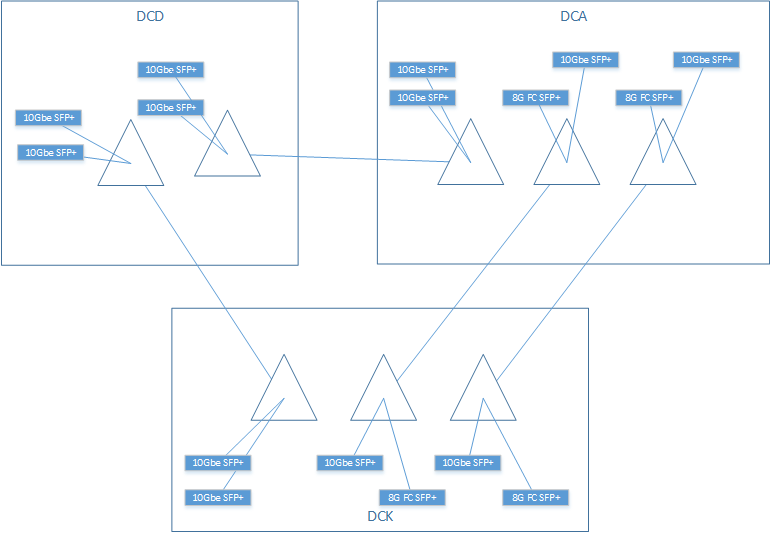 Risinājuma izveides pirmajā posmā plānota visu datu centru aprīkošana ar pasīvajām savienojuma komponentēm (viļņu garuma sadalīšanās multipleksēšanas iekārtas, tai skaitā transīveri centrālo datortīkla komutatoru pieslēgumiem un Fibre Channel komutatoru pieslēgumiem), un datu centra DCK aprīkošana ar 2 centrālajiem datortīkla komutatoriem un 2 Fibre Channel komutatoriem.  Tehniskā specifikācija:Lai vienkāršotu kopējā risinājuma savstarpēju integrāciju, samazinātu riskus saistītus ar piedāvāta risinājuma integrāciju topošā infrastruktūrā (saskaņā ar pasūtītāja attīstības plāniem) un minimizētu turpmākas apkalpošanas un atbalsta izmaksas, visai aktīvai aparatūrai jābūt no viena ražotāja ar vismaz vienu ražotāja servisu centriem Latvijas teritorijā, kas nodrošinātu aparatūras garantijas un pēcgarantijas apkalpošanu.   Instalēšanas un konfigurācijas darbi.Centrālo tīkla komutatoru montēšana statnē.Tīkla komutācijas kabeļu savienojumu izveide.Centrālo tīkla komutatoru sākotnējas konfigurācijas izveide.Steka konfigurācijas izveide (steka savienojumiem izmantojami 2 40 Gigabit Ethernet QSFP+ pieslēgumi ar DAC kabeļiem).Pārvaldības interfeisu konfigurēšana.Drošu pārvaldības protokolu konfigurēšana (HTTPS, SSH, SHNPv3 authPriv). Administratīvo lietotāju izveide.VLAN konfigurācijas izveide saskaņojot ar pasūtītājuVLXAN iekapsulēšanas konfigurācijas izveide starp datu centru savienojumiem saskaņojot ar pasūtītāju.VXLAN VTEP (virtual tunnel end point) konfigurēšana saskaņojot ar pasūtītāju.Centrālo tīkla komutatoru darbības pārbaužu metodoloģijas izveide saskaņojot ar pasūtītāju.Centrālo tīkla komutatoru darbības pārbaužu veikšana, rezultātu fiksēšana un iespējamo kļūdu labošana.Pasūtītāja darbinieku apmācība.Fibre Channel komutatoru uzstādīšana statnē.Fibre Channel komutatori sākotnējās konfigurācijas izveide.Fibre Channel komutatoru savienojumu izveide ar esošajiem Fibre Channel komutatoriem Brocade 300.Dokumentācijas izveide. Dokumentācijā iekļaujot:Komutatoru fizisko savienojumu shēma.Komutatoru loģisko savienojumu shēma.Komutatoru pārvaldības piekļuves informācija.Komutatoru mezglu pamat-konfigurācija.Garantijas nosacījumiRisinājumam jānodrošina vismaz 5 (piecu) gadu garantiju un servisa apkalpošanu.  Iestājoties garantijas saistībām garantijas termiņa laikā, piegādātājs apmaksa visus izdevumus saistītus ar aktīvo iekārtu remontu vai aizvietošanu ar līdzvērtīgu, aparāt programmatūras jauninājumu un uzlabojumu nodrošināšanu un tehnisko speciālistu piesaistīšanu problēmu risināšanai. Garantijas pieteikumus pieņem telefoniski un elektroniski, garantijas pakalpojumu nodrošina telpās, kurās tiek lietots piedāvāts risinājums.3. pielikumsIepirkuma nolikumam“Datu centru datortīkla savienojumu izveide”, ID Nr. RSU-2018/64/AFN-MIFINANŠU PIEDĀVĀJUMSPretendenta nosaukums ____________________________________________________________ Vienotais reģistrācijas Nr. _________________________ Juridiskā adrese _______________________________________________________ ______________________________________________________________________ (Pretendenta amatpersonas paraksts, tā atšifrējums, zīmogs)4. pielikumsIepirkuma nolikumam“Datu centru datortīkla savienojumu izveide”, ID Nr. RSU-2018/64/AFN-MIINFORMĀCIJApar pretendenta pieredzi līdzvērtīgu preču piegādē/pakalpojuma sniegšanāPretendenta nosaukums ____________________________________________________________ Vienotais reģistrācijas Nr. _________________________ Juridiskā adrese _______________________________________________________ ______________________________________________________________________ (Pretendenta amatpersonas paraksts, tā atšifrējums, zīmogs)5. pielikumsIepirkuma nolikumam“Datu centru datortīkla savienojumu izveide”, ID Nr. RSU-2018/64/AFN-MILīgums Nr.__________ /LĪGUMA PROJEKTS/“Par datu centru datortīkla savienojumu izveidi”LĪGUMS Nr. _________________par ____________________________________Rīgā,	__.__.201_Rīgas Stradiņa universitāte (sertificēta atbilstīgi ISO 9001 standartam „Kvalitātes pārvaldības sistēmas. Prasības” un atbilstīgi LVS EN ISO 50001 standartam “Energopārvaldības sistēmas. Prasības un lietošanas norādījumi”) ____ (Amats) _____ (Vārds Uzvārds) personā, kurš rīkojas atbilstīgi ______________ (pārstāvības pamats –pilnvara, rīkojums u.c.) (turpmāk – Pircējs), no vienas puses,un____________________ „___________________”____ (Amats) _____ (Vārds Uzvārds) personā, kurš rīkojas atbilstīgi ______________ (pārstāvības pamats – statūti, pilnvara, rīkojums u.c.) (turpmāk – Pārdevējs), no otras puses (abi kopā turpmāk – Puses),pamatojoties uz iepirkumu “Datu centru datortīkla savienojumu izveide” (Iepirkuma identifikācijas Nr. RSU-2018/64/AFN-MI) (turpmāk – Iepirkums), izsakot savu brīvu gribu – bez maldības, viltus vai spaidiem, noslēdz šāda satura līgumu (turpmāk – Līgums):Līguma priekšmetsPircējs pērk un Pārdevējs pārdod un piegādā Pircējam attiecīgās tīklu iekārtas un uzstāda tās, veicot arī nepieciešamo to savstarpējo konfigurāciju (turpmāk – Prece), saskaņā ar tehnisko specifikāciju un finanšu piedāvājumu, kas tiek noformēti un pievienoti Līgumam kā tā pielikumi un kas ir neatņemamas Līguma sastāvdaļas. Pārdevējs Preces piegādi, uzstādīšanu un to savstarpējo konfigurāciju veic pats ar saviem līdzekļiem, iekārtām un citiem nepieciešamajiem resursiem.Pārdevējs Preces piegādi, uzstādīšanu veic šādās adresēs (veicot arī savstarpējo konfigurāciju starp norādītajām adresēm):Ķīpsalas ielā 6b, Rīga;Anniņmuižas bulvārī 26, Rīga;Dzirciema ielā 16, Rīga.Gadījumā, ja Līguma izpildes laikā ražotājs pārtrauc Preces ražošanu vai piegādi, par ko Pārdevējs var uzrādīt ražotāja vai tā autorizētā pārstāvja apliecinājumu, Pārdevējs piedāvā Pircējam un Pircējs var piekrist, ka Pārdevējs piegādā līdzvērtīgu vai labāku Preci. Pārdevējs piekrīt, ka šādā gadījumā piegādātā Prece atbildīs visām Pircēja noteiktajām prasībām, tās tehniskā specifikācija, savietojamība un funkcionālie parametri nebūs sliktāki kā Līgumā prasītie (atbilstību šādos gadījumos nosaka, saskaņojot ar Pircēju), kā arī garantijas un pēcgarantijas apkalpošanas līmenis nebūs zemāks. Pārdevējs garantē, ka šajā gadījumā piedāvājuma cena netiks paaugstināta un tiks ievēroti visi pārējie Līguma nosacījumi. Līgumcena un norēķinu kārtībaLīgumcena par atsevišķām Preces pozīcijām ir atbilstīga Pārdevēja iesniegtajam piedāvājumam, noteikta Līguma pielikumā un kopumā visā Līguma darbības laikā nepārsniegs __________  (__________ euro un __ centi) bez pievienotās vērtības nodokļa (turpmāk – PVN) (turpmāk – Līgumcena). Papildus Līgumcenai Pircējs maksā PVN Latvijas Republikā spēkā esošajos normatīvajos aktos noteiktajā apmērā. Ja saskaņā ar normatīvajiem aktiem turpmāk tiek grozīta PVN likme (Precei piemēro PVN) vai Pārdevējs tiek reģistrēts ar PVN apliekamo personu reģistrā (vai izslēgts no tā), Līgumcena (kā arī jebkuru Līgumā noteikto daļējo maksājumu apmērs vai Preces atsevišķu pozīciju cena) ar PVN tiek grozīta atbilstoši izmaiņām bez atsevišķas Pušu vienošanās, ņemot par pamatu cenu bez PVN, kas paliek nemainīga.Pircējs pieņem un atzīst Pārdevēja elektronisko (nodokļu) rēķinu, ja tas noformēts atbilstoši normatīvo aktu prasībām un nosūtīts uz elektronisko adresi e-rekini@rsu.lv. Pretējā gadījumā Pārdevējs iesniedz Pircējam rēķinu rakstveidā.Līgumcenā ir iekļautas visas izmaksas, ja Līgumā attiecībā uz atsevišķām izmaksām tieši nav noteikts savādāk – Preces cena, nodokļi un nodevas (izņemot PVN), Preces piegāde (ja tāda Precei paredzēta), uzstādīšana un to savstarpējā konfigurācija, minēto aktivitāšu realizācijai nepieciešamie palīgmateriāli un iekārtas, kā arī izmaksas, kas ir saistītas ar ražošanu, komplektēšanu, garantijas saistību izpildi u.c.. Pircējs samaksu par Preci, atbilstīgi faktiski piegādātajam apjomam, veic ar pārskaitījumu uz Pārdevēja Līgumā norādīto kredītiestādes norēķinu kontu 30 (trīsdesmit) dienu laikā pēc Pārdevēja izrakstīta rēķina un Pušu abpusēji parakstīta Preces pieņemšanas – nodošanas akta saņemšanas dienas, vai, ja Pircējs akceptē, pēc Pārdevēja izrakstīta rēķina, kas apliecina Preces piegādes pieņemšanu – nodošanu,  abpusējas parakstīšanas dienas. Izrakstot rēķinu, tajā obligāti jānorāda Līguma numurs, datums un Pircēja kontaktpersona, pretējā gadījumā Pircējs ir tiesīgs bez soda sankciju piemērošanas kavēt šajā punktā noteikto maksājumu termiņu.Par samaksas dienu tiek uzskatīta diena, kad Pircējs veicis pārskaitījumu uz Pārdevēja Līgumā norādīto kredītiestādes norēķinu kontu.Preces pasūtīšana, piegāde un pieņemšana Pircējs Līguma ietvaros nav saistīts ar konkrētu Preces sortimentu un apjomu un pasūtījumus veic atbilstoši nepieciešamībai. Par pasūtījumu Līguma izpratnē uzskatāms Pircēja Līgumā noteiktās kontaktpersonas elektronisks (e-pasta) pieprasījums Pārdevēja Līgumā noteiktajai kontaktpersonai Preces piegādei.Pārdevējs Preces piegādi, uzstādīšanu un to savstarpējo konfigurāciju Pircējam veic ne vēlāk 30 (trīsdesmit) dienu laikā no Līguma 4.1.punktā norādītā Pircēja pasūtījuma veikšanas, iepriekš savstarpēji saskaņojot konkrētu Preces pieņemšanas – nodošanas vietu un laiku. Atsevišķos gadījumos, ja Pārdevējam ir objektīvs pamatojums, pusēm savstarpēji vienojoties, Preces piegādes termiņš var tikt pagarināts, bet ne ilgāk kā 30 (trīsdesmit) dienu laikā no pasūtījuma izsūtīšanas dienas. Precei jābūt jaunai, nelietotai, pilnībā funkcionējošā stāvoklī, atbilstošai tehniskajai specifikācijai, Pircēja definētajām prasībām un veiktajam pasūtījumam.Vienlaicīgi ar Preci Pārdevējs nodod Pircējam visu Preces pavadošo dokumentāciju, izpilddokumentāciju (ar tulkojumu latviešu valodā) un garantijas dokumentāciju, ja tāda konkrētajai Precei ir paredzēta.Preces pieņemšana – nodošana tiek noformēta ar Preces pieņemšanas – nodošanas akta vai, ja Pircējs akceptē, Pārdevēja izrakstīta rēķina, kas apliecina Preces pieņemšanu – nodošanu, abpusēju parakstīšanu. Ja pieņemšanas – nodošanas ietvaros tiek konstatētas kādas neatbilstības (iztrūkums, nepilnvērtīga funkcionēšana u.c.), Pārdevējam tās jānovērš bez papildus samaksas Pircēja noteiktajā termiņā. Puses paraksta pieņemšanas – nodošanas aktu pēc neatbilstību novēršanas.Preces piegādes termiņa ietvaros jāņem vērā, ka Pircējam tiek atvēlētas vismaz 10 (piecas) darba dienas Preces atbilstības Līgumam izvērtēšanai. Preces piegāde, ja Pircējs to akceptē, var tikt sadalīta pa posmiem atbilstoši veicamajiem uzdevumiem un sasniedzamajiem rezultātiem, kas tiek fiksēts Preces pieņemšanas – nodošanas ietvaros. Jautājumi par Preces atbilstību Līguma noteikumiem tiek risināti Pusēm savstarpēji vienojoties. Ja 2 (nedēļu)  laikā vienoties neizdodas, Pircējs ir tiesīgs pieaicināt ekspertu. Ja eksperta slēdziens apstiprina par pamatotu Pircēja viedokli, Pārdevējs ne tikai novērš attiecīgos trūkumus, bet arī Pircēja noteiktā termiņā un kārtībā sedz eksperta pieaicināšanas izmaksas. Pārdevēja saistībasPārdevējs apņemas veikt savlaicīgu un kvalitatīvu Preces piegādi, uzstādīšanu un to savstarpējo konfigurāciju Pircēja pārstāvja klātbūtnē Līgumā noteiktajos termiņos un kārtībā, iepriekš savstarpēji saskaņojot konkrētu piegādes laiku un vietu.Pārdevējs apņemas veikt Preces bezmaksas garantijas apkalpošanu garantijas laikā, kas ir ne mazāk kā 60 (sešdesmit) mēneši no attiecīga pieņemšanas – nodošanas akta parakstīšanas dienas.Pārdevējs garantē, ka Prece ir atbilstoša Pircēja izvirzītajām prasībām, Līguma nosacījumiem un Pircēja pasūtījumam.Pārdevējs apņemas pieņemt atpakaļ Preci gadījumā, ja tā neatbilst Līguma prasībām, atgriežot Pircējam veikto samaksu vai sedzot Pircējam nodarītos zaudējumus.Ja Pircējs izbeidz Līgumu sakarā ar to, ka Pārdevējs nepilda savas saistības atbilstoši Līguma nosacījumiem, Pārdevējam ir pienākums Pircēja noteiktajā termiņā atgriezt Pircēja veikto samaksu (ja tāda ir veikta). Ja Pircējs šādā gadījumā ir jau saņēmis Preci vai vismaz tās daļu un vēlas to atzīt par pieņemamu, ir noformējams atbilstošs pieņemšanas – nodošanas akts un veicama samaksa (vai attiecīgi atgriežama) atbilstoši Preces apjoma vērtībai.Pārdevējs apņemas līdz ar Preci nodot Pircējam visas normālai Preces izmantošanai nepieciešamās atļaujas un licences, ja tādas Precei un tās pilnvērtīgai lietošanai ir nosakāmas. Atļaujas un licences ir spēkā arī pēc Preces nodošanas tajās norādītajā termiņā, ja vien no apstākļiem neizriet vai Līguma nosacījumos nav noteikts citādi. Pārdevējam nav tiesību nodot Līguma vai tā daļas izpildi trešajām personām, izņemot gadījumus, ja Pārdevēju aizstāj ar citu atbilstoši komerctiesību jomas normatīvo aktu noteikumiem par komersantu reorganizāciju un uzņēmumu pāreju.Pārdevējs apņemas nodrošināt Preces pārdošanā, piegādē, uzstādīšanā un konfigurācijā iesaistīto darbinieku kvalifikācijas atbilstību veicamajam darbam, ar normatīvajos aktos noteikto un attiecīgai darba specifikai nepieciešamo kvalifikāciju un prasmi. Pārdevējs nav tiesīgs bez saskaņošanas ar Pircēju veikt iepirkuma piedāvājumā norādītā personāla vai apakšuzņēmēju nomaiņu un iesaistīt papildu apakšuzņēmējus iepirkuma Līguma izpildē. Iepirkuma piedāvājumā norādīto apakšuzņēmēju vai personāla nomaiņa  vai piesaiste pieļaujama, ievērojot normatīvajos aktos noteiktās prasības. Pārdevējs apņemas nekavējoties, bet ne vēlāk kā 3 (trīs) darba dienu laikā rakstveidā informēt Pircēju, ja Līguma izpildes laikā: tiesā tiek ierosināta Pārdevēja maksātnespējas vai tiesiskās aizsardzības (ārpustiesas tiesiskās aizsardzības) procesa lieta; Pārdevēja saimnieciskā darbība tiek apturēta;Pārdevējs tiek reģistrēts ar PVN apliekamo personu reģistrā vai izslēgts no tā (atsūtot Pircējam apliecības kopiju);Pārdevējam tiek piemērotas vai uz Līgumu ir attiecināmas - attiecīgās starptautiskās vai nacionālās sankcijas vai būtiskas finanšu un kapitāla tirgus intereses ietekmējošas ES vai Ziemeļatlantijas līguma organizācijas dalībvalsts noteiktās sankcijas.Pārdevējs papildus minētajām saistībām apņemas: Pircēja telpās un teritorijā ievērot Pircēja iekšējās kārtības un ugunsdrošības noteikumus un darba režīmu, ievērot darba aizsardzības, ugunsdrošības instrukcijas, normatīvos aktus, kas regulē šādu darbu veikšanu, kā arī uzņemas pilnu atbildību par minēto iekšējo un ārējo normatīvo aktu pārkāpumiem un to izraisītām sekām; pilnā apmērā segt Pircējam no Līguma izrietošo zaudējumu atlīdzināšanas un citu Pārdevēja maksājuma saistību administrēšanas un piedziņas izdevumus, kādi Pircējam rodas Pārdevēja vainas vai bezdarbības rezultātā;nekavējoties pēc Pircēja pieprasījuma saņemšanas iesniegt ar Līguma izpildi saistīto informāciju (pārskatu).Pircēja saistībasPircējs apņemas savlaicīgi veikt Līguma nosacījumiem un pasūtījumam atbilstošas Pārdevēja piegādātās, uzstādītās un atbilstoši nokonfigurētās Preces pieņemšanu. Pircējs apņemas veikt samaksu par kvalitatīvu, Līguma nosacījumiem un veiktajam pasūtījumam atbilstošu Preci Līgumā noteiktajos termiņos un kārtībā.Pircējs apņemas, ciktāl tas ir atkarīgs no Pircēja, Pārdevējam nodrošināt pienācīgus apstākļus Preces piegādei, uzstādīšanai un konfigurācijai.Pircējs ir tiesīgs izvirzīt pretenziju Pārdevējam vai atteikties no Preces pieņemšanas, ja Precei ir novērojami bojājumi vai citi trūkumi, t.sk. Prece nepareizi uzstādīta vai nokonfigurēta.Pircējs ir tiesīgs vienpusēji izbeigt Līgumu un atgriezt Preci Pārdevējam, saņemot atpakaļ veikto samaksu, ja Preces lietošanas laikā, bet ne vēlāk kā 3 (trīs) mēnešu laikā kopš Preces pieņemšanas, tiek konstatēta Preces neatbilstība Līguma nosacījumiem.Pircējs ir tiesīgs, rakstveidā paziņojot Pārdevējam, Līgumu vienpusēji izbeigt, ja Pārdevējs neizpilda kādu no Līguma saistībām un pat pēc brīdinājuma saņemšanas turpina to nepildīt vai pieļauj pārkāpuma atkārtošanos, kā arī gadījumā, ja Pārdevēja saimnieciskā darbība ir apturēta ilgāk par 2 (divām) nedēļām. Pircējam ir tiesības nodot ar Līgumu saistīto informāciju tā izpildes kontrolē iesaistītajām institūcijām saskaņā ar normatīvajiem aktiem vai citiem noslēgtajiem līgumiem, kā arī tiesības no Līguma izrietošo maksājumu piedziņu vai visu prasījumu nodot (cedēt) trešajām personām. Pušu mantiskā atbildībaJa Puses vispār neizpilda kādu no Līguma izrietošajām saistībām, vainīgā Puse par katru no tām maksā otrai Pusei vienreizēju līgumsodu par katru neizpildes gadījumu 50 EUR (piecdesmit euro un 0 centi) apmērā. Ja Puses kādu no Līguma izrietošajām saistībām izpilda nepienācīgi vai neizpilda īstā laikā (termiņā),  vainīgā Puse par katru no pārkāpumiem maksā otrai Pusei līgumsodu 0,5% apmērā no laikā neizpildītās saistības summas par katru nokavēto dienu, bet ne vairāk kā 10% (desmit procentus) no pamatparāda vai galvenās saistības apmēra.Laikā, kad Pārdevēja saimnieciskā darbība ir apturēta, Pircējam līgumsods netiek aprēķināts.Līgumsoda samaksa neatbrīvo Puses no turpmākas saistību izpildes, ja vien Puses konkrētā gadījumā nevienojas savādāk.Pircējs ir tiesīgs ieturēt līgumsodu, veicot savstarpējos norēķinus ar Pārdevēju. Garantija Preces garantijas termiņš ir ne mazāk kā 60 (sešdesmit) mēneši no Preces pieņemšanas – nodošanas dienas. Pārdevējs apņemas nodrošināt bezmaksas remontu visā garantijas termiņa periodā, izņemot, ja bojājums radies Preces nepareizas ekspluatācijas rezultātā (un Pircējs ticis informēts par pareizu ekspluatāciju). Pārdevējs nodrošina kvalificēta darbinieka ierašanos un defektu novēršanu 2 (divu) darba dienu laikā no laikā no defektu pieteikšanas brīža vai Preces, kurai konstatēti defekti, apmainīšanu pret kvalitatīvu un Līguma nosacījumiem atbilstošu. Termiņa pagarināšana var notikt, saskaņojot ar Pircēju. Pārdevējs bez atsevišķas samaksas veic Preces tehniskās apkopes visā tehniskajā specifikācijā noteiktajā garantijas termiņā. Nepārvarama varaPuses tiek atbrīvotas no atbildības par Līguma saistību nepildīšanu nepārvaramas varas vai ārkārtēju apstākļu dēļ, kurus attiecīgā puse (vai abas puses) nevarēja ne paredzēt, ne novērst, ne ietekmēt un par kuru rašanos puses nav atbildīgas, izņemot Līgumā noteiktos gadījumus. Par šādiem apstākļiem atzīstamas stihiskas nelaimes, kara darbība, blokāde, civiliedzīvotāju nemieri, streiki, sakaru un kredītiestāžu darbība.Katra no Pusēm, kuru Līguma ietvaros ietekmē nepārvaramas varas apstākļi, nekavējoties par to informē otru Pusi.Ja kāda no Pusēm, kuras rīcību ietekmē nepārvarama vara, bez objektīva iemesla neinformē otru Pusi par nepārvaramas varas apstākļu iestāšanos 5 (piecu) darbdienu laikā, attiecīgā Puse netiek atbrīvota no Līguma saistību izpildes.Ja nepārvaramas varas apstākļi turpinās ilgāk nekā 30 (trīsdesmit) kalendāra dienas, Puses kopīgi risina jautājumu par Līguma turpmāko izpildi vai izbeigšanu. Līguma izbeigšanas gadījumā, kuras pamats ir nepārvarama vara, nevienai no Pusēm nav tiesību prasīt zaudējumu atlīdzību.Līguma darbības termiņš, grozījumu izdarīšana un Līguma izbeigšanaLīgums stājas spēkā ar tā abpusējas parakstīšanas dienu un ir spēkā līdz Pušu saistību pilnīgai izpildei. Līgums stājas spēkā ar tā abpusējas parakstīšanas dienu un ir spēkā līdz Pušu saistību pilnīgai izpildei, ieskaitot bezmaksas Preces darbības apkalpošanu visā garantijas periodā atbilstoši Līguma garantijas saistību nosacījumiem. Pircējs ir tiesīgs vienpusēji izbeigt Līgumu bez Pārdevēja piekrišanas ja:Pārdevējs nav ievērojis Līgumā noteikto Preces piegādes termiņu;Pārdevējs piegādājis Līguma prasībām neatbilstošu vai nekvalitatīvu Preci, par ko ir sastādīts akts par konstatētajiem trūkumiem;Pārdevējs atkārtoti nepilda garantijas saistības;Līgumu nav iespējams izpildīt tādēļ, ka Līguma izpildes laikā ir piemērotas attiecīgās starptautiskās vai nacionālās sankcijas vai būtiskas finanšu un kapitāla tirgus intereses ietekmējošas ES vai Ziemeļatlantijas līguma organizācijas dalībvalsts noteiktās sankcijas;Puses ir tiesīgas vienpusēji izbeigt Līgumu vai atlikt Līguma izpildi bez sankciju piemērošanas gadījumā, ja tas pamatots ar valsts, pašvaldības vai augstākstāvošu iestāžu un institūciju izdotajiem normatīvajiem aktiem vai pārvaldes lēmumiem.Nebūtiskas izmaiņas Līgumā var tikt izdarītas vienīgi pēc abu Pušu rakstiskas vienošanās, kas ar to abpusējas parakstīšanas dienu kļūst par Līguma neatņemamu sastāvdaļu. Ja Puses nevar vienoties, paliek spēkā iepriekšējie Līguma noteikumi. Būtiskas izmaiņas Līgumā ir pieļaujamas tikai Publisko iepirkumu likumā noteiktajos gadījumos. Citi noteikumiKā atbildīgo un pilnvaroto personu par Līguma izpildi, Preces pieņemšanu, iespējamo papildinājumu vai izmaiņu saskaņošanu (izņemot Līguma grozījumu parakstīšanu) no Pircēja puses Pircējs nozīmē ____________ (Vārds Uzvārds), tālr. ____________, e-pasta adrese: ____________, un no Pārdevēja puses Pārdevējs nozīmē ____________ (Vārds Uzvārds), tālr. ____________, e-pasta adrese: ____________, izmaiņu personālsastāvā gadījumā vienpusēji rakstiski informējot otru Pusi.Līguma 11.1.punktā noteiktās Pircēja atbildīgās personas ir tiesīgas kā kopā, tā katra atsevišķi pasūtīt, saņemt Preci, kā arī veikt citas nepieciešamās darbības Līgumā noteikto saistību izpildei Līgumā noteiktajā pilnvarojuma apmērā. (Norāda, ja iepriekšējā punktā no RSU puses tiek norādītas vairākas personas)Dokumenti, ziņas vai cita korespondence, kas ierakstītā pasta sūtījumā nosūtīta uz Līgumā norādīto Puses adresi, uzskatāma par paziņotu 7 (septītajā) dienā pēc sūtījuma nodošanas pasta iestādē.Puses vienojas neizpaust konfidenciāla rakstura informāciju, kas attiecas uz otru Pusi un kļuvusi zināma Līguma noslēgšanas, izpildes vai izbeigšanas gaitā.Puses strīdus risina savstarpēju sarunu ceļā. Ja šādā veidā 2 (divu) mēnešu  laikā vienošanos panākt nav iespējams, Puses strīdu risina atbilstīgi Latvijas Republikā spēkā esošajiem normatīvajiem aktiem.Ja rodas strīds par Līguma saistību saturu, Līguma noteikumu interpretācijā Puses piemēro Iepirkuma noteikumus un Pārdevēja iesniegto piedāvājumu. Līgums sastādīts latviešu valodā uz _ (______) lapām __ (______) eksemplāros ar vienādu juridisko spēku, viens eksemplārs katrai Pusei. Līgumam tā noslēgšanas dienā ir šādi pielikumi: 1.pielikums „Tehniskā specifikācija” uz  __ (____) lapām; 2.pielikums „Finanšu piedāvājums” uz  __ (____) lapām;Pušu rekvizīti un parakstiRīgas Stradiņa universitāteKristapa iela 30, Rīga LV-1046Infrastruktūras departamenta Administratīvo funkciju nodrošināšanas iepirkumu nodaļaPretendenta nosaukums, reģ. Nr., juridiskā adrese, tālrunisIepirkumam “Datu centru datortīkla savienojumu izveide”identifikācijas Nr. RSU-2018/64/AFN-MINeatvērt līdz piedāvājumu atvēršanas sanāksmeiPrasībaIesniedzamais dokumentsPretendents normatīvajos aktos noteiktajā kārtībā ir reģistrēts Komercreģistrā vai līdzvērtīgā reģistrā ārvalstīs. Fiziskām personām jābūt reģistrētām LV Valsts ieņēmumu dienestā, kā nodokļu maksātājiem, vai līdzvērtīgā reģistrā ārvalstīs.Informāciju par pretendentu, kurš ir reģistrēts LV Komercreģistrā, Iepirkuma komisija pārbauda Uzņēmumu reģistra mājaslapā (skat. www.ur.gov.lv/?a=936&z=631&v=lv), ja pretendents nav iesniedzis komersanta reģistrācijas apliecības kopiju.Ja nav izveidota personālsabiedrība, tad personu grupa iesniedz visu personu grupas dalībnieku parakstītu dokumenta (saistību raksta, protokola, vienošanās, citu dokumentu) kopiju, kas apliecina, ka piegādātāju apvienības dalībnieki uzņemsies solidāru atbildību Līguma izpildē.Fiziskām personām – LV Valsts ieņēmumu dienesta nodokļu maksātāja reģistrācijas apliecības apliecināta kopija.Pretendents, kurš nav reģistrēts LV Komercreģistrā iesniedz komercdarbību reģistrējošas iestādes ārvalstīs izdotu reģistrācijas apliecības kopiju.Pretendents iepriekšējos 3 (trīs) gados (2015., 2016., 2017.gadā, kā arī 2018.gadā laika periodā līdz piedāvājuma iesniegšanas dienai) ir īstenojis vismaz 2 (divus) tehniskā ziņā līdzīgus projektus (datortīkla iekārtu piegāde un starpsaitu savienojumu izveide izmantojot viļņu garuma multipleksēšanas iekārtas) kas ietver risinājuma piegādi un ieviešanu. Saraksts par pretendenta pieredzi līdzvērtīgo pakalpojumu sniegšanā, atbilstoši Atklāta konkursa nolikuma 3.4.2.punkta prasībām (Atklātā konkursa nolikuma 3.pielikums)Vismaz 2 (divas) pozitīvas atsauksmes par tehniski līdzīgo projektu īstenošanu, kas apliecina atbilstību nolikuma 3.4.2. apakšpunktam.Pretendents ir piedāvātās aktīvas aparatūras ražotājs vai ražotāja autorizēts pārstāvis vai sadarbības partneris, kam piešķirtas piegādes un garantijas apkalpošanas tiesības.Piedāvājumā iekļautās aparatūras ražotāja autorizāciju apliecinoša dokumenta kopija, kas apliecina pretendenta tiesības piegādāt un instalēt piedāvāto aparatūru, nodrošināt garantijas servisu un apkalpošanu garantijas laikā.Pretendenta rīcībā ir atbilstoši resursi preces piegādei un uzstādīšanai, tai skaitā sertificēti speciālisti ar atbilstošu profesionālo kvalifikāciju, tai skaitā  vismaz 2 (divi) speciālisti ar profesionālo kvalifikāciju piedāvātas datortīkla aparatūras  uzstādīšanā un konfigurēšanā un klienta rīcībā esošas tīkla aparatūras (HP FlexNetwork 10500) konfigurēšanā.Ražotāja sertifikāts, kas apliecina pretendenta 2 (divu) speciālistu atbilstību nolikuma 3.4.4. apakšpunktam, par atbilstošiem tiks uzskatīts vismaz viens no šādiem sertifikātiem - Aruba Certified Design Expert un/vai HPE Master ASE un/vai Aruba Certified Mobility Professional un/vai Aruba Certified Switching Professional un vismaz divi sertifikāti HPE MASE FlexNetwork Solutions V2. Pretendents ir tiesīgs piedāvāt ekvivalentus vai augstākas kvalifikācijas līmeņa sertifikātus.Piesaistīto speciālistu parakstīti pieejamības apliecinājumi (brīvā formā), vai cita dokumentācija, kas apliecina, ka speciālists konkrētā līguma izpildei ir pieejams un gatavs veikt piedāvājumā iekļauto iekārtu uzstādīšanas darbus.Pretendenta apliecinājums (brīvā formā) par to, ka tam līguma izpildē tiks iesaistīti ne mazāk kā 1 (viens) speciālists, kas nodrošinās piedāvātās aparatūras uzstādīšanu un sistēmas tehnisko atbalstu garantijas laikāKam: 	Rīgas Stradiņa universitāteiKristapa iela 30Rīga LV-1046LatvijaNo: _________________________________ (pretendenta nosaukums un adrese)Pretendenta nosaukums:Reģistrēts:ar Nr.Juridiskā adrese: Biroja adrese:Kontaktpersona iepirkuma līguma izpildē:(vārds, uzvārds, amats)Telefons:E-pasta adrese (obligāti norādīt)Nodokļu maksātāja reģistrācijas Nr.:Banka:Kods:Konts:Telefons:Viļņu garuma sadalīšanās multipleksēšanas iekārtas.Komplekts1.4 Kanālu (8 frekvenču diapazonu) A puse – skaits 42.4 Kanālu (8 frekvenču diapazonu) B puse – skaits 43.19’’ statnes stiprinājums – skaits 5 4. 10 Gigabit Ethernet SFP+ transīveri (pielāgoti darbībai ar piegādājamajiem centrālajiem datortīkla komutatoriem un klienta rīcībā esošiem komutatoriem: HP A10500 8-port 10-GbE SFP+ EA Module JC630A) – skaits 165.8 Gigabit Fibre Channel SFP+ transīveri (pielāgoti darbībai ar piegādājamiem Fibre Channel komutatoriem un un klienta rīcība esošiem Fibre Channel komutatoriem Brocade 300 Switch) – skaits 6Centrālie komutatoriSkaits 2Pieslēgvietas1.14 pieslēgvietas 40 Gigabit Ethernet QSFP+1.210 pieslēgvietas Gigabit Ethernet SFP+1.31 RJ-45 seriālas konsoles ports iekārtas pārvaldībai1.41 izolēts RJ-45 Ethernet ports iekārtas attālinātai pārvaldībai1.51 QSFP+ DAC 3m kabelisIekārtas parametri2.1Operatīvā atmiņa 4 GB2.2Komutēšanas kapacitāte 1440 Gbps2.3Caurlaidība 1000 Mpps2.410Gbps komutēšanas aizture (64-byte paketes) zem  1μs2.5MAC adrešu tabulas izmērs – vismaz 280000 ierakstu2.6Maršrutēšanas tabulas izmērs – vismaz 120000 (IPv4), 60000 (IPv6)Pieejamība3.12 karsti maināmi, rezervēti barošanas bloki3.22 karsti maināmi ventilatoru bloki (virziens Front-to-Back)Atbalstītie standarti un protokoli4.1IEEE 802.3x Flow Control4.2IEEE 802.1s Multiple Spanning Trees4.3IEEE 802.3ad Link Aggregation Control Protocol (LACP)4.4IRF vai analoga stekošana tehnoloģija4.5Jumbo frames izmērs vismaz 10000 Bytes4.6TRILL4.7VMware Hardware VXLAN Gateway atbalsts, kas apliecināts VMware aparatūras savietojamības vietnē “VMware Compatibility Guide” (https://www.vmware.com/resources/compatibility/search.php )4.8Pārvaldības drošie protokoli HTTPS, SNMPv3, SSH24.9Pārvaldība (tajā skaitā, konfigurēšana, uzraudzība, jauninājumu uzstādīšana) izmantojot Pasūtītāja rīcībā esošo HPE IMC programmatūru (jānodrošina pilnu komutatoru savietojamību ar IMC funkcionalitāti).Papildus prasības5.1Iespēja paplašināt komutatoru papildus nodrošinot 24 SFP+ MacSEC komunikācijas šifrēšanas atbalstošas pieslēgvietas5.2Montējams 19’’ statnē augstums 1U 5.3Iespēja veikt programmnodrošinājuma jauninājumu uzstādīšanu nepārstartējot aparatūruFibre Channel komutatoriSkaits 2Pieslēgvietas1.124 pieslēgvietas SFP+ 16 Gigabit FC (no kurām 12 ir aktivizētas)1.21 izolēts RJ-45 Ethernet ports iekārtas attālinātai pārvaldībaiFunkcionalitāte2.2ISL TrunkingIepirkuma priekšmetsSkaitsCena  EUR bez PVNSumma kopā  EUR  bez PVNViļņu garuma sadalīšanās multipleksēšanas iekārtu komplekts1Centrālie komutatori2Fibre Channel komutatori2Instalēšanas un konfigurācijas darbi1Nr. P.k.Veikto piegāžu vai pakalpojumu apraksts Piegādes apjoms EUR, bez PVNPasūtītāja nosaukums, adresePiegādes izpildes laiks (datums)1.2.3.….Pircējs:Rīgas Stradiņa universitāteReģ. Nr. 90000013771Adrese:Dzirciema iela 16, Rīga, LV-1007Banka: A/S “Swedbank”SWIFT:  HABALV22Konts: LV02HABA0551000376050Banka: A/S “SEB banka”SWIFT: UNLALV2XKonts: LV28UNLA0050013752619AmatsVārds Uzvārds(Norāda atbilstoši nepieciešamībai)__________________________ (paraksts)Pārdevējs: ___ „________________”Reģ.Nr. ________________Adrese:________________________Banka: A/S “_______________”SWIFT: ________________Konts:___________________________AmatsVārds Uzvārds(Norāda atbilstoši nepieciešamībai)__________________________(paraksts)